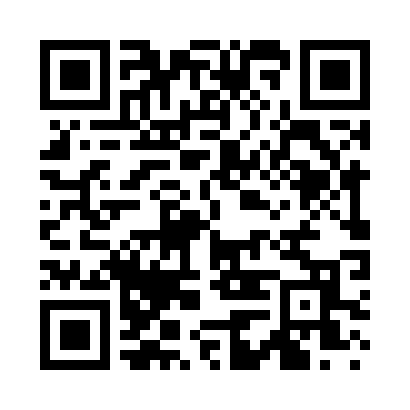 Prayer times for Cossville, Missouri, USAWed 1 May 2024 - Fri 31 May 2024High Latitude Method: Angle Based RulePrayer Calculation Method: Islamic Society of North AmericaAsar Calculation Method: ShafiPrayer times provided by https://www.salahtimes.comDateDayFajrSunriseDhuhrAsrMaghribIsha1Wed5:026:221:155:028:089:282Thu5:016:211:155:028:099:293Fri5:006:201:155:028:109:304Sat4:586:191:155:038:119:315Sun4:576:181:145:038:129:336Mon4:566:171:145:038:129:347Tue4:546:161:145:038:139:358Wed4:536:151:145:038:149:369Thu4:526:141:145:038:159:3710Fri4:506:131:145:048:169:3911Sat4:496:121:145:048:179:4012Sun4:486:111:145:048:189:4113Mon4:476:101:145:048:199:4214Tue4:466:091:145:048:199:4315Wed4:456:081:145:058:209:4416Thu4:436:081:145:058:219:4617Fri4:426:071:145:058:229:4718Sat4:416:061:145:058:239:4819Sun4:406:051:145:058:249:4920Mon4:396:051:145:058:249:5021Tue4:386:041:145:068:259:5122Wed4:376:031:155:068:269:5223Thu4:376:031:155:068:279:5324Fri4:366:021:155:068:289:5425Sat4:356:021:155:078:289:5526Sun4:346:011:155:078:299:5627Mon4:336:011:155:078:309:5728Tue4:336:001:155:078:309:5829Wed4:326:001:155:078:319:5930Thu4:315:591:155:088:3210:0031Fri4:315:591:165:088:3310:01